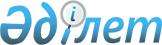 Кең таралған пайдалы қазбалардың тізбесін бекіту туралы
					
			Күшін жойған
			
			
		
					Қазақстан Республикасы Үкіметінің 2011 жылғы 7 сәуірдегі № 397 Қаулысы. Күші жойылды - Қазақстан Республикасы Үкіметінің 2015 жылғы 28 тамыздағы № 675 қаулысымен

      Ескерту. Күші жойылды - ҚР Үкіметінің 28.08.2015 № 675 қаулысымен (алғашқы ресми жарияланған күнінен кейін күнтізбелік он күн өткен соң қолданысқа енгізіледі).      «Жер қойнауы және жер қойнауын пайдалану туралы» Қазақстан Республикасының 2010 жылғы 24 маусымдағы Заңының 16-бабының 8) тармақшасын іске асыру мақсатында Қазақстан Республикасының Үкіметі ҚАУЛЫ ЕТЕДІ:



      1. Қоса беріліп отырған кең таралған пайдалы қазбалардың тізбесі (бұдан әрі - тізбе) бекітілсін.



      2. Облыстардың, Астана және Алматы қалаларының әкімдері кең таралған пайдалы қазбаларды коммерциялық мақсатта барлауға, өндіруге, бірлескен барлау мен өндіруге келісімшарттар дайындау және жасасу кезінде тізбені басшылыққа алсын.



      3. «Кең таралған пайдалы қазбалардың тізбесін бекіту туралы» Қазақстан Республикасы Үкіметінің 1996 жылғы 27 мамырдағы № 645 қаулысының күші жойылды деп танылсын (Қазақстан Республикасының ПҮАЖ-ы, 1996 ж., № 24, 203-құжат).



      4. Осы қаулы алғашқы ресми жарияланған күнінен бастап күнтізбелік он күн өткен соң қолданысқа енгізіледі.      Қазақстан Республикасының

      Премьер-Министрі                             К. МәсімовҚазақстан Республикасы

Үкіметінің      

2011 жылғы 7 сәуірдегі

№ 397 қаулысымен   

бекітілген       

Кең таралған пайдалы қазбалардың тізбесі

      1. Металлургияға арналған кенге жатпайтын шикізат:

      қалыптық құм;

      құрамында сазды топырағы бар жыныстар (далалық шпат, пегматит);

      әктас, доломит, әктасты-доломитті жыныстар, тамақ өнеркәсібіне арналған әктас.



      2. Кенге жатпайтын басқа шикізат:

      отқа төзімді саз;

      каолин;

      вермикулит;

      ас тұзы.



      3. Жергілікті құрылыс материалдары:

      вулкандық кеуек жыныстар (туфтар, шлактар, пемзалар);

      құрамында суы бар вулкандық шыны мен шыны тәріздес жыныстар (перлит, обсидиан);

      ұсақ жұмыр тас пен қиыршық тас, қиыршық тас-құм қоспасы;

      гипс, гипсті тас, ангидрит, гажа;

      саз және сазды жыныстар (баяу балқитын және тез балқитын саз, суглинка, аргиллит, алевролит, сазды тақта тастар);

      бор, мергель, мергельді-бор жыныстары;

      кремний жыныстары (трепел, опока, диатомит);

      кварцты-дала шпатты жыныстар;

      шой тас;

      шөгінді, атқылаудан кейінгі және метаморфалық жыныстар (гранит, базальт, диабаз, мәрмәр);

      қалыптықтан басқа құм (құрылыс, кварц, кварцты-дала шпаты);

      құм тас;

      табиғи пигменттер;

      ұлутас.
					© 2012. Қазақстан Республикасы Әділет министрлігінің «Қазақстан Республикасының Заңнама және құқықтық ақпарат институты» ШЖҚ РМК
				